SARL AUTOCARS HALBIG			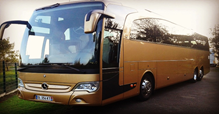 ZAE plan de cartier									99, avenue des cigales 83143 LE VAL					Mail : Autocarshalbig@gmail.com					Tel : 04.94.86.40.78							Licence : IMO 83100043								Site internet : www.autocarshalbig.com							PROGRAMME PRINTEMPS 2019/!\ Certaines dates sont susceptibles d’être changées ou ajoutées/!\JANVIER / FEVRIER 2019Du 30/01 au 02/02 Soldes COSTA BRAVA CALLELA hôtel 4**** 4 jours super promo			    175€Du 09/02 au 12/02	 LLORET DEL MAR 4 jours hôtel 3*** super promo					    159€Du 14 au 15/02	MILAN										    165€Di 17 & 24/02	MENTON : Fête du citron Entrées corso et jardin					      43€Ve 22/02	Vintimille									      25€Du 26/02au 01/03	VENISE : CARNAVAL pension, vis guidée ….		                                 	                    357€ MARS 201903 mars		MENTON  fête du citron ( jardins +corso )(tarif enfant nous demander)           		      43 €                                Sa 09		San Rémo	                                                                                                                                          27€Ma 12 &26	Narbonne : Repas gargantuesque (buffet à volonté, foie gras, homards, coquillages etc…)	      71€Je 14		Gourdon :les gorges du loup déjeuner visite 	confiserie…                                                                   56 €                                                                          Je 21&02/04          ROUSSILLON (sentier des ocres)déjeuner 					                      56€Du 19 au 22	FLORENCE PISE VOLTERA pension complète visites guidées PROMO			    360€Ve 29		Vintimille + repas dans l’arrière pays +( marché seul :25€)                                                                  57€AVRIL 2019Ma 02		ROUSSILLON (vis village , sentier des ocres) déjeuner 					     56 €Me 03 		Marseille : Fort st jean , Mucem …..déjeuner vieux port				      50€Sa 06		San Rémo                                                                                                                                                         27€Me 10 		Anduze : la bambouseraie déjeuner + visite poterie					      65€Ve 12		Vintimille		                                                                                                                          25€Du 15 au 20	NAPLES CAPRI POMPEI 6jours hôtel 4**** Pens complète ; entrées, guides etc…		    715€Me 24 		Pont du Gard+déjeuner typique + visite Uzes                                                                                                   58€ Ve 26		Vintimille 								                        25€MAI 2019Du 06 au 07 	ROSAS COSTA BRAVA  2 jrs super promo 		                                                                     100€                                                                                                                                    Sa 11 		San Rémo								                      27€Du 14 au 18	LACS ITALIENS : 5 jours pension complète LACS ORTA MAJEUR COME GARDE etc…                   595€Je 23		les Stes Maries de la mer :bateau déjeuner visite                                                                                  65€Ve 24 		Vintimille 								                       25€Du 27 au 29	CINQUETERRE + Rapallo / Portofino + Visite guidée de Gênes etc…			    299€JUIN 2019Ma 04		Canal du midi    déjeuner sur la  péniche (4h navigation) écluses de Fonserannes …..                  72 €Ve 14		Vintimille   marché							                       25€                                                                                                                                            Di 02 ou 16       	Train des pignes (train vapeur )déjeuner Du 24 au 29 	TYROL /BAVIERE 6 jrs pension complète Innsbruck,Salzbourg,Mines de sel,Château …..	    599€Juillet / Aout & Automne 2019 : prévisionsDu 03 au 06 /07     Soldes en Andorre (promo)4jrs pension complète 					   285€Du 29/08 au 02 /09 Puy du Fou Cinescénie+marais poitevin+ Futuroscope +La Rochelle (resa urgente)                599€Du 16 au 21 /09 CROATIE 6 JRS :655€   canal du midi 24/09            DU 1 AU 08/10 : 8 JRS ANDALOUSIE :promo :799 € Du 14 au 17/10 : ANDORRE 4jrs : 299€                   Du 28 au 31/10 :Tahiti playa 4****sta Suzanna :4 jrs :promo :195€ Du  12 au 15/11 Helios 4**** LLoret 4jrs :189€                                  8&9/12 fête lumière Lyon : 179€ rés urgenteDu 11 au 13/12 Marché de Noel Barcelone : 3 jrs 125€ (super promo)les Baux de Provence (carrières de lumière) ….